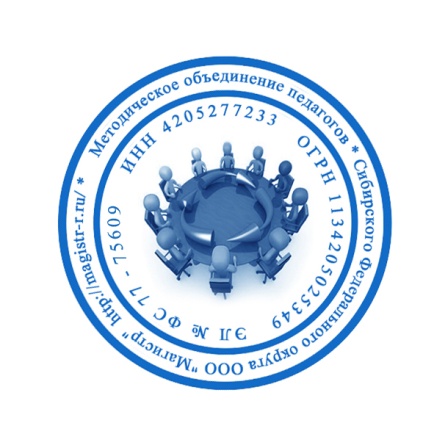 СМИ «Магистр»Серия ЭЛ № ФС 77 – 75609 от 19.04.2019г.(РОСКОМНАДЗОР, г. Москва)Председатель оргкомитета: Ирина Фёдоровна К.Тлф. 8-923-606-29-50Е-mail: metodmagistr@mail.ruОфициальный сайт: http://magistr-r.ru/Приказ №007 от 25.03.2020г."Олимпиада по русскому языку""Олимпиада по математике""Олимпиада по окружающему миру""Олимпиада по литературному чтению"Уважаемые участники, если по каким – либо причинам вы не получили электронные свидетельства в установленный срок, просьба обратиться для выяснения обстоятельств на эл. адрес: metodmagistr@mail.ru№Населенный пункт, область, город.УчастникСтепень/ результат1Бутенко Елена ЭдуардовнаМОУ СОШ № 5  г.Ершов.  Саратовская обл.12Коваленко Инга БорисовнаБюджетное общеобразовательное учреждение города Омска «Лицей № 64» , город Омск13МБОУ  СОШ №10   г. ЧеховМаксимова  Елизавета  Васильевна, Габдрахимова Елена Владимировна14ХМАО-Югра, г. Сургут, МБОУ СОШ №20, Губина Диана МаратовнаБаязитова КамиллаАлиева ЛатифаАлиев МухаммадМурашко ИринаХасаева АминаМирзаханова АринаБатырова АминаКальчаев ХанболотОдинаев Юсуф15МБОУ «СОШ №20», г. СургутГерасимов Владислав ОлеговичМакаров Даниил АртёмовичРуппель Ева АлександровнаБогатырчук Максим ОлеговичАхмедов Дамир  Магарамович1№Населенный пункт, область, город.УчастникСтепень/ результат1Бутенко Елена ЭдуардовнаМОУ СОШ № 5  г.Ершов.  Саратовская обл.12МАОУ «Лицей №28 имени Н.А. Рябова»,г. ТамбовНикифоров Никита Вадимович, Жарикова Мария Сергеевна13МБОУ «СОШ №26» НМР РТ, МБУ ДО ДЭБЦ НМР РТ г. НижнекамскМАЯНГИНА  АЛИСА ДМИТРИЕВНА, Симачкова Любовь Михайловна14ХМАО-Югра, г. Сургут, МБОУ СОШ №20, Губина Диана МаратовнаБаязитова КамиллаАлиева ЛатифаАлиев МухаммадАбдукадырова ДилнозахонМурашко ИринаХасаева АминаМизраханова АринаГюламетова ЖасминаКальчаев ХанболотШихсадиев Саид15ХМАО-Югра, г. Сургут, МБОУ СОШ №20, Губина Диана МаратовнаСобирова Оиша36МБОУ «СОШ №20», Шматкова Валерия ЕвгеньевнаРуппель Ева АлександровнаЗакирова Алина ВадимовнаГерасимов Владислав ОлеговичАхмедов Дамир МагарамовичЕмбулаев Максим Андреевич1№Населенный пункт, область, город.УчастникСтепень/ результат1Бутенко Елена ЭдуардовнаМОУ СОШ № 5  г.Ершов.  Саратовская обл.123МБОУ  СОШ №10  г. ЧеховМаксимова Юлия  Васильевна, Габдрахимова  Елена Владимировна14ХМАО-Югра, г. Сургут, МБОУ СОШ №20, Губина Диана МаратовнаМирзаханова АринаБатырова АминаКальчаев ХанболотОдинаев Юсуф15МБОУ «СОШ №26» НМР РТ, МБУ ДО ДЭБЦ НМР РТ г. НижнекамскМАЯНГИНА  АЛИСА ДМИТРИЕВНА, Симачкова Любовь Михайловна1№Населенный пункт, область, город.УчастникСтепень/ результат1Бутенко Елена ЭдуардовнаМОУ СОШ № 5  г.Ершов.  Саратовская обл.12ХМАО-Югра, г. Сургут, МБОУ СОШ №20Собирова Оиша, Губина Диана Маратовна2